                                                                                                      проект   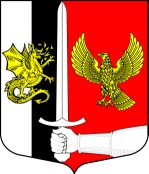 СОВЕТ ДЕПУТАТОВ МУНИЦИПАЛЬНОГО ОБРАЗОВАНИЯЧЕРНОВСКОЕ СЕЛЬСКОЕ  ПОСЕЛЕНИЕСЛАНЦЕВСКОГО МУНИЦИПАЛЬНОГО РАЙОНАЛЕНИНГРАДСКОЙ ОБЛАСТИРЕШЕНИЕОб утверждении Положения «О порядке выявления, учёта бесхозяйного недвижимого имущества, находящегося на территории муниципального образования Черновское сельское поселение Сланцевского муниципального
района Ленинградской области и оформления его в муниципальнуюсобственность»          Руководствуясь Гражданским кодексом РФ, Федеральными законами от 21.07.1997 № 122-ФЗ «О государственной регистрации прав на недвижимое имущество и сделок с ним», от 06.10.2003 года № 131-ФЗ «Об общих принципах организации местного самоуправления в Российской Федерации» (с внесенными изменениями), Положением «О принятии на учёт бесхозяйных недвижимых вещей», утверждённым Постановлением Правительства Российской Федерации от 17.09.2003 года № 580, Предложением Сланцевской городской прокуратуры в рамках правотворческой деятельности от 28.04.2018 № 22-148-2018 «О принятии советом депутатов Черновского сельского поселения решения совета депутатов «Об утверждении Положения «О порядке выявления, учёта бесхозяйного недвижимого имущества, находящегося на территории муниципального образования Черновское сельское поселение Сланцевского муниципального района Ленинградской области и оформления его в муниципальную собственность», Уставом Черновского сельского поселения, в целях урегулирования вопросов, связанных с учётом бесхозяйного недвижимого имущества, Совет депутатов муниципального образования Черновское сельское поселение Сланцевского муниципального района Ленинградской области РЕШИЛ: Утвердить Положение «О порядке выявления и постановки на учёт объектов бесхозяйного недвижимого имущества, находящегося на территории муниципального образования Черновское сельское поселение Сланцевского муниципального района Ленинградской области и оформление его в муниципальную собственность» (Приложение).   2. Разместить настоящее решение на официальном сайте муниципального образования и опубликовать в газете «Знамя Труда».   3. Контроль за выполнением решения оставляю за собой.Глава муниципального образованияПриложение Утверждено Решением совета депутатов Черновского сельского поселения от _____2018 № ___ПОЛОЖЕНИЕ«О порядке выявления, учёта бесхозяйного недвижимого имущества,
находящегося на территории муниципального образования Черновское 
сельское поселение Сланцевского муниципального района Ленинградской
области, и оформление его в муниципальную собственность»1. Общие положения1. 1. Настоящее Положение регулирует порядок выявления бесхозяйного недвижимого имущества на территории муниципального образования Черновское сельское поселение Сланцевского муниципального района Ленинградской области, постановку его на учет и принятие в муниципальную собственность.1.2. Настоящее Положение распространяется на объекты недвижимого имущества, которые не имеют собственника или собственник которых неизвестен либо от права собственности, на которые собственник отказался в порядке, предусмотренном ст. 225, 236 Гражданского кодекса Российской Федерации (далее - ГК РФ).1.3. Основными целями и задачами выявления и учета бесхозяйных объектов недвижимого имущества, оформления права муниципальной собственности на них являются:а) вовлечение неиспользуемых объектов имущества в свободный гражданский оборот;б) обеспечение нормальной и безопасной техники эксплуатации объектов;        в) повышение эффективности использования муниципального имущества.2. Порядок выявления бесхозяйного недвижимого имущества и оформления документов, необходимых для постановки на учет бесхозяйного недвижимого имущества2.1. Сведения о бесхозяйных объектах недвижимого имущества могут предоставлять юридические и физические лица, в т. ч. органы местного самоуправления, иные заинтересованные лица путём направления соответствующего заявления в Администрацию муниципального образования Черновское поселение Сланцевского муниципального районаЛенинградской области (далее - Администрация).В заявлении о выявлении бесхозяйного объекта недвижимого имуществапо возможности указывается следующая информация.место нахождения объекта, его наименование (название);ориентировочные сведения об объекте (год постройки, техническиехарактеристики, площадь и пр.);для объектов инженерной инфраструктуры - протяжённость, диаметр и материалы трубопроводов, объём и материал систем водоотведения и водоснабжения и т. д.;сведения о пользователях объекта, иные доступные сведения.Бесхозяйное имущество может быть выявлено в процессе проведения инвентаризации, при проведении ремонтных работ на объектах инженерной инфраструктуры, обнаружения его иными способами.Собственник недвижимого имущества вправе отказаться от правасобственности на принадлежащее ему имущество путем подачи соответствующего заявления в Администрацию либо иным предусмотренным законодательством способом.После получения информации о бесхозяйно содержащем объектенедвижимого имущества Администрация:организует проведение проверки поступившей информации с выездом на место и составлением соответствующего акта;по предварительному согласованию с Советом Депутатов муниципального образования Черновское сельское поселение Сланцевского муниципального района Ленинградской области определяет целесообразность приёма в муниципальную собственность, для чего направляет сведения на рассмотрение в указанный орган;	проверяет наличие объекта в реестре муниципальной собственностимуниципального образования Черновское сельское поселение Сланцевского муниципального района Ленинградской области;	__запрашивает в Администрации Сланцевского муниципального районаЛенинградской области сведения о наличии объекта в реестре муниципальной собственности	администрации	Сланцевского муниципального района Ленинградской области, в КУГИ Ленинградской области - сведения о наличии объекта в реестре государственной собственности Ленинградской области, в Территориальном управлении Федерального агентства по управлению федеральным имуществом Ленинградской области - сведения о наличии объекта в реестре федеральной собственности, в органе, осуществляющем государственную регистрацию прав на недвижимое имущество и сделок с ним, - сведения о зарегистрированных правах на объект; в случае необходимости подготавливает и направляет запросы в орган налоговой службы о наличии в Едином государственном реестре юридических лиц (ЕГРЮЛ) юридического лица, являющегося возможным балансодержателем имущества, а также указанному юридическому лицу;- проводит необходимые мероприятия по опубликованию (обнародованию) сведений о предполагаемой постановке объекта недвижимого имущества на учёт в органе, осуществляющем государственную регистрацию прав на недвижимое имущество и сделок с ним.В случае отсутствия сведений о наличии объекта в реестрах муниципального образования Черновское сельское поселение Сланцевского муниципального района Ленинградской области, муниципальном образовании Сланцевского муниципального района Ленинградской области, государственной собственности Ленинградской области и федеральной собственности, а также отсутствия сведений о государственной регистрации прав на объект при условии получения согласования Советом Депутатов муниципального образования Черновское сельское поселение Сланцевского муниципального района Ленинградской области на проведение работ по признанию объекта недвижимого имущества бесхозяйным Администрация в установленном законом порядке осуществляет мероприятия по изготовлению технической документации  на объект.В случае выявления информации о собственнике объекта при наличии намерения по содержанию имущества Администрация принимает решение о прекращении работ по сбору документов для постановки на учёт в качестве бесхозяйного и сообщает данную информацию лицу, предоставившему первичную информацию об объекте.В целях предотвращения угрозы разрушения имущества, имеющего признаки бесхозяйного, его утраты, возникновения чрезвычайных ситуаций (в части содержания в надлежащем состоянии объектов жизнеобеспечения, инженерной инфраструктуры и объектов благоустройства) Администрация вправе осуществить сохранность данного имущества за счёт средств местного бюджета.3. Постановка на учёт бесхозяйных объектов недвижимого имущества и оформление права муниципальной собственности на бесхозяйноенедвижимое имущество      3.1. После изготовления технической документации на объект Администрация формирует пакет документов, необходимый для постановки на учёт объекта в качестве бесхозяйного, в соответствии с Положение «О принятии на учёт бесхозяйных недвижимых вещей», утверждённым Постановлением Правительства Российской Федерации от 17.09.2003 года № 580, и представляет его в орган, осуществляющий государственную регистрацию прав на недвижимое имущество.      3.2. В период с момента постановки объекта недвижимого имущества в качестве бесхозяйного в органе, осуществляющий государственную регистрацию прав, до момента возникновения права муниципальной собственности на такой объект Администрация включает такой объект в реестр выявленного бесхозяйного имущества, управляет данным имуществом, следит за сохранностью его разрушения и разграбления.4. Оформление права муниципальной собственности на бесхозяйноенедвижимое имущество       4.1 По истечении года со дня постановки объекта на учёт в качестве бесхозяйного Администрация обращается в суд с требованием о признании права муниципальной собственности на данный объект. 4.2 Вступившее в законную силу решение суда о признании права  муниципальной собственности на бесхозяйный объект недвижимого имущества является основанием для внесения его в реестр муниципальной собственности и государственной регистрации права муниципальной собственности на объект.      4.3. На основании вступившего в законную силу решения суда Глава администрации издает постановление о включении объекта в реестр муниципальной собственности и осуществляет государственную регистрацию права муниципальной собственности, а также публикует в местной газете извещение о переводе бесхозяйного имущества в муниципальную собственность.      4.4. В случае необходимости осуществляется оценка имущества для учета в казне.       4.5. После получения документов подтверждающих право муниципальной собственности выносятся предложения о дальнейшем использовании объекта. На основании принятого решения издается соответствующее постановление администрации.____2018   №